Cesta v Mestni log  39, 1330 KOČEVJETelefon: 01 893 92 50Faks: 01 893 92 55Davčna številka:  90536398UČNA PRIPRAVA in GRADIVO ZA UČENCEDejavnost RaP – plesni krožekIzvajalka: Tanja Panić BibićRazred: 2. in 4. razredŠolsko leto: 2019/20Dejavnosti, predvidene za četrtek, 7. maja 2020Mesec april je naokoli in verjamem, da si v mesec maj zakorakal z veliko nove volje in elana.  Predstavljam ti dejavnosti, ki bomo temeljne v tem mesecu, glede na celoletno učno pripravo. Temeljna dejavnost v mesecu maju 2020Področje kurikularnega dokumenta: Gibanje in zdravje za dobro psihično in fizično počutjeSklop področja: GibanjeTema: Plesno ustvarjanje (2. del)Lokacija: delo od domaCilji:razumevanje pomena odnosov med plesalci;razvijanje ustvarjalnosti in kreativne sposobnosti;sugestije učencev in pomoč pri sestavljanju koreografije ter izbiri glasbene podlage za zadnji nastop;učenje uporabe pripomočkov v plesni koreografiji;učenje koreografije za zadnji javni nastop.Verjetno si opazil, da sem v tem mesecu načrtovala intenzivno vadbo in učenje koreografije za naš nastop v mesecu juniju. Vse kaže, da se letos naša želja ne bo uresničila, kar pa ne pomeni, da ne bi na našo pesem zaplesal tudi doma.  Kot veš, smo se začeli učiti koreografijo na pesem Hey ma (Pitbull & J Balvin ft. Camila Cabello), a je žal nikoli nismo dokončali. Pred počitnicami sem ti poslala video do plesne koreografije, ampak ta ni edina. Tokrat ti pošiljam še eno, malce težjo verzijo, pa vendarle – morda najdeš gibe, ki bi jih lahko vključil v ples.  6. in 7. šolska ura:Just dance: Pitbull & J Balvin ft. Camila Cabello: Hey maTudi ta teden ti pošiljam neposredni link do pesmi:https://www.youtube.com/watch?v=UWLr2va3hu0&list=RDUWLr2va3hu0&start_radio=1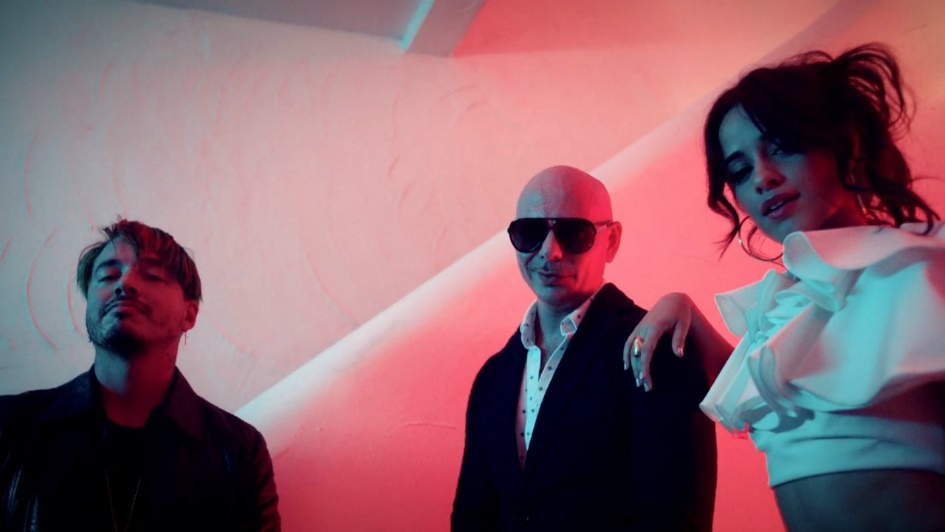 A tokrat ti pošiljam link do 2. verzije plesnih korakov na to pesem. Na vrsti je Just dance!https://www.youtube.com/watch?v=Q7fYZs8V5ak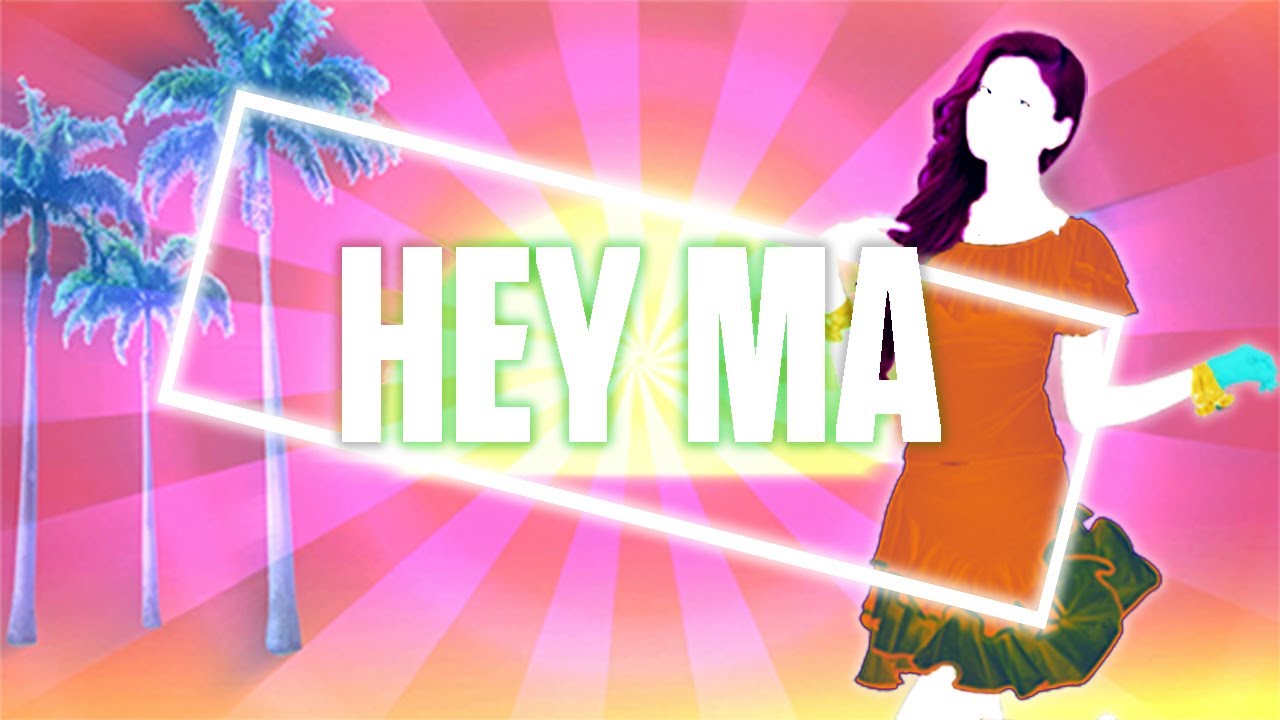 Zelo bom vesela, če boš z menoj delil svojo plesno izkušnjo (tanja.panic.88@gmail.com).Želim ti obilo plesnih užitkov!   Kočevje, 6. 5. 2020Izvajalka RaP – plesni krožek:Tanja P. Bibić